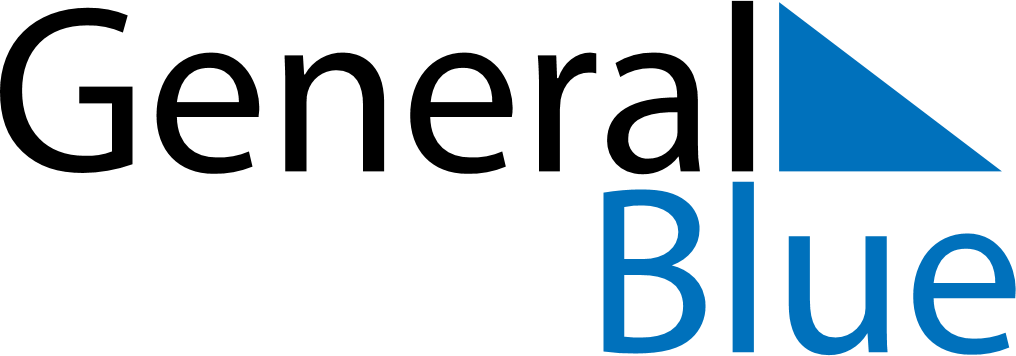 August 2028August 2028August 2028IrelandIrelandMONTUEWEDTHUFRISATSUN12345678910111213First Monday in August141516171819202122232425262728293031